Hygienekonzept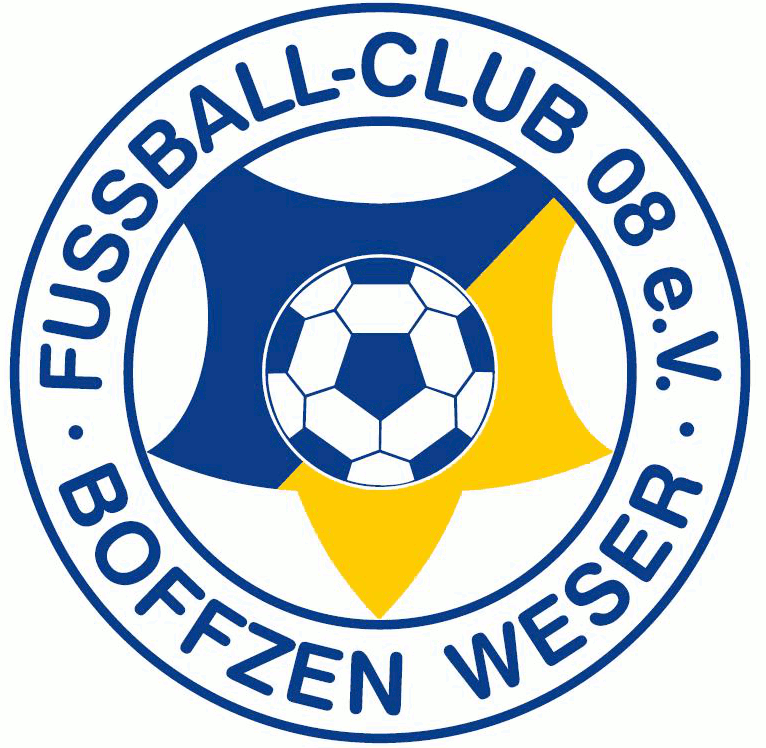 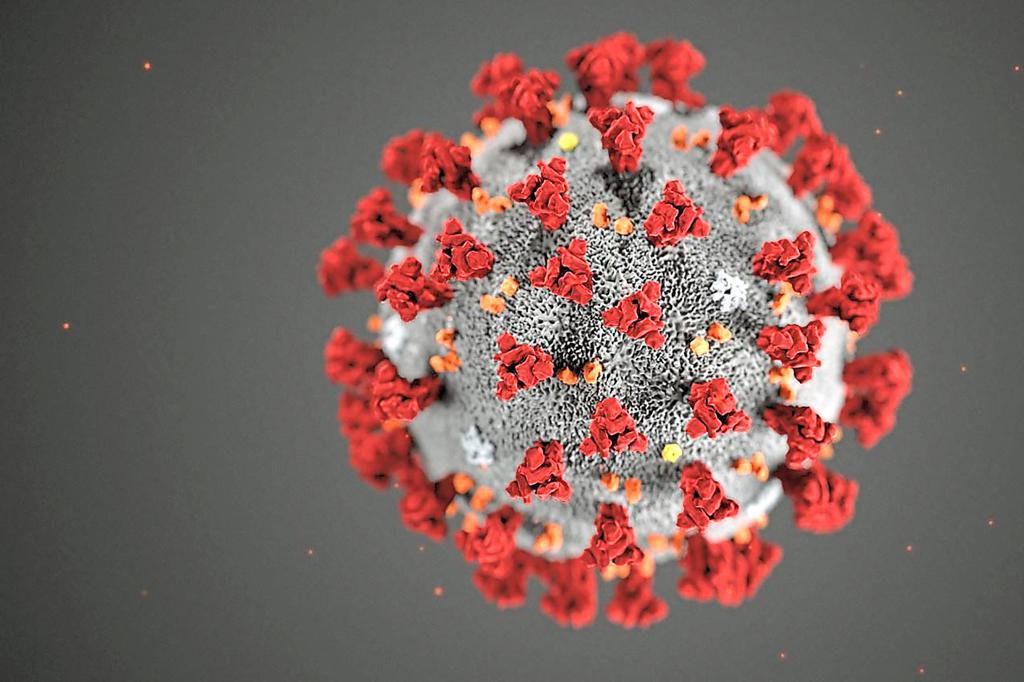 für die Fußballspiele des FC 08 Boffzen e.V. im Sollingstadion→ Einlass wird nur über den Haupteingang gewährt!→Beim Haupteingang ist ein Desinfektionsmittelspender aufgebaut.   Desinfizieren Sie ihre Hände bitte vor dem Stadionbesuch!→Tragen Sie ihre Kontaktinformationen am Haupteingang in die   dort bereitgelegten Formulare ein!Gemäß Datenschutzverordnung werden ihre Daten vertraulich behandelt und aufbewahrt.→Beachten Sie die eingeteilten Zonen auf dem Sportplatz!→ Tragen Sie im Eingangs-, und Thekenbereich, auf den Toiletten, sowie beim Verlassen der Sportstätte einen Mund-Nasen-Schutz!Sollten Sie aus medizinischen Gründen von dieser Pflicht entbunden sein, führen Sie bitte das entsprechende Attest bei sich!→Nehmen Sie bitte auf den Sitzgelegenheiten des Sollingstadions Platz oder bringen Sie im Optimalfall ihre eigene Sitzgelegenheit mit!→Halten Sie zwingend einen Abstand von mindestens 1,50 Metern zu Personen eines anderen Hausstandes ein!